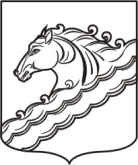 СОВЕТ ЧЕРНИГОВСКОГО СЕЛЬСКОГО ПОСЕЛЕНИЯБЕЛОРЕЧЕНСКОГО РАЙОНА67 СЕССИЯ 2 СОЗЫВАРЕШЕНИЕ              13.02. 2014 года                                                                                 № 186поселок Молодежный Краснодарский край О внесении изменений в решение Совета Черниговского сельского поселения Белореченского района от 25 декабря 2013 года № 179 «О бюджете Черниговского сельского поселения Белореченского района на 2014 год»В соответствии со статьями 154, 169, 184 Бюджетного Кодекса Российской Федерации, статьями 14, 35 Федерального Закона от 06 октября 2003 года № 131-ФЗ «Об общих принципах организации местного самоуправления в Российской Федерации», на основании заключения министерства финансов Краснодарского края на соответствие параметров проекта бюджета муниципального образования Черниговское сельское поселение Белореченского района требованиям бюджетного законодательства Российской Федерации, руководствуясь статьей 26 Устава Черниговского сельского поселения Белореченского района, Совет Черниговского сельского поселения Белореченского района РЕШИЛ:            1. Внести в решение Совета Черниговского сельского поселения Белореченского района от 25 декабря 2013 года № 179 «О бюджете Черниговского сельского поселения Белореченского района на 2014 год» следующие изменения:1.1. Пункт 1 решения изложить в следующей редакции:«1.Утвердить основные характеристики бюджета Черниговского сельского поселения Белореченский район на 2014 год:общий объем доходов в сумме 10 615 200,00 рублей;общий объем расходов в сумме 10 615 200,00 рублей;верхний предел муниципального долга Черниговского сельского поселения Белореченского района на 1 января  2015 года  в  сумме 0,00 рублей, в том числе верхний предел долга по муниципальным гарантиям Черниговского сельского поселения Белореченского района в сумме 0,00 рублей;4) дефицит бюджета Черниговского сельского поселения Белореченского района 0,00 рублей.»           1.2 Пункт 6 решения изложить в следующей редакции:	«6. Утвердить ведомственную структуру расходов бюджета Черниговского сельского поселения Белореченского района на 2014 год приложение № 4 к настоящему решению.Утвердить распределение бюджетных ассигнований по разделам, подразделам, целевым  статьям (программным и не программным направлениям деятельности), группам видов расходов в ведомственной структуре расходов бюджета Черниговского сельского поселения Белореченского района. Утвердить в составе ведомственной структуры расходов бюджета Черниговского сельского поселения Белореченского района на 2014 год (приложение № 4 к настоящему решению) перечень и коды главных распорядителей средств бюджета Черниговского сельского поселения Белореченского района. 1.3 Пункт 8 решения изложить в следующей редакции:«8. Утвердить источники финансирования дефицитов бюджетов согласно приложению № 6 к настоящему решению.Утвердить по источникам внутреннего финансирования дефицита бюджета Черниговского сельского поселения Белореченского района на 2014 год перечень статей и видов источников финансирования дефицитов бюджетов согласно приложению № 6 к настоящему решению.»            1.4. Исключить пункт 9 настоящего решения.      1.5. Пункт 16 решения изложить в следующей редакции:           «16. Установить объем расходов на обслуживание муниципального долга Черниговского сельского поселения Белореченского района на 2014 год в сумме 0,0 рублей.»1.6. Пункт 20 решения изложить в следующей редакции:	« 20.Предусмотреть бюджетные ассигнования в целях повышения средней заработной платы отдельным категориям работников муниципальных бюджетных  учреждений бюджетной сферы (культуры) с 1 января 2014 года в соответствии с указом  Президента Российской Федерации от 7 мая 2012 года № 597 «О мероприятиях по реализации государственной социальной политики.»	           2. Пункты 10- 24 считать пунктами 9-23.           3.Настоящее решение опубликовать в установленном порядке.           4. Настоящее решение вступает в силу со дня его официального опубликования.Глава Черниговского сельского поселенияБелореченского района                                                                      С.В.ГордееваПредседатель Совета                                                                       В.М. Королько